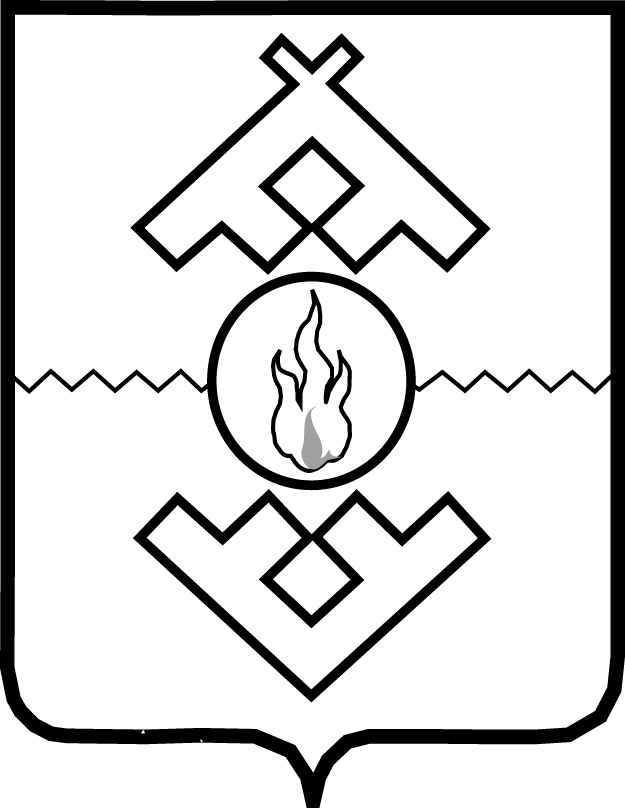 Департамент здравоохранения,труда и социальной защиты населенияНенецкого автономного округаприказот __ декабря 2020 г. № __г. Нарьян-МарО внесении изменения 
в подпункт 2 пункта 3 Порядка расходования средств, 
образовавшихся в результате взимания платы 
за предоставление социальных услуг организациями 
социального обслуживания Ненецкого автономного округаВ соответствии с Федеральным законом от 28.12.2013 № 442-ФЗ 
«Об основах социального обслуживания граждан в Российской Федерации», пунктом 13 статьи 4 закона Ненецкого автономного округа от 09.07.2014 
№ 71-оз «О полномочиях органов государственной власти Ненецкого автономного округа в сфере социального обслуживания граждан» ПРИКАЗЫВАЮ:1. Подпункт 2 пункта 3 Порядка расходования средств, образовавшихся в результате взимания платы за предоставление социальных услуг организациями социального обслуживания Ненецкого автономного округа, утвержденного приказом Управления труда 
и социальной защиты населения Ненецкого автономного округа 
от 14.10.2014 № 89 (с изменением, внесенным приказом Департамента здравоохранения, труда и социальной защиты населения Ненецкого автономного округа от 02.08.2019 № 33), дополнить абзацем следующего содержания:«обеспечение питанием работников на период введения ограничительных мероприятий, предусматривающих особый режим работы (временную изоляцию (обсервацию), проживания в учреждении получателей социальных услуг, работников учреждения;».2. Настоящий приказ вступает в силу со дня его официального опубликования, распространяет свое действие на правоотношения, возникшие с 08.11.2020, и действует до отмены ограничительных мероприятий, предусматривающих особый режим работы (временную изоляцию (обсервацию), проживания в учреждении получателей социальных услуг, работников учреждения.Руководитель Департамента здравоохранения, труда и социальной защиты населения Ненецкого автономного округа	                                           С.А. Свиридов